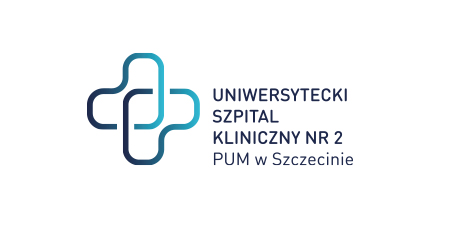  al. Powstańców Wielkopolskich 72 70-111 Szczecin											         Szczecin, dnia 25.03.2024ZP/220/08/24Dotyczy: postępowania o udzielenie zamówienia publicznego pn.: „Dostawa stentgraftów naczyniowych”     						 					ZAWIADOMIENIE  O  ROZSTRZYGNIĘCIU POSTĘPOWANIA Samodzielny Publiczny Szpital Kliniczny nr 2 PUM w Szczecinie (dalej: „Zamawiający” ) na podstawie art. 253 ust 1 pkt 1 oraz pkt 2  ustawy z dnia 11 września 2019r  Prawo Zamówień Publicznych (Dz. U.2019 poz. 2019 ze zm.) zwanej dalej „PZP” zawiadamia, że dokonano  rozstrzygnięcia w/w postępowania w zakresie zadań 2 I 3Zadanie 2	a)Nazwy (firmy), siedziby i adresy wykonawców, którzy złożyli oferty:b) wykonawcy, którzy zostali wykluczeni z postępowania o udzielenie zamówienia z postępowania  wykluczono 0 wykonawców c) wykonawcy, których oferty zostały odrzucone:w postępowaniu odrzucono 0 ofertę.d) spośród ofert nie podlegających odrzuceniu za najkorzystniejszą ofertę została uznana oferta złożona przez wykonawcę:Oferta nr 2 - Crossmed Sp. z o. o. Sp. Komandytowa  ul. Poziomkowa 3A, 62-020 SwarzędzCena oferty brutto: 3 134 700,00  PLN 				Termin płatności: 30 dni Termin dostawy cząstkowej w dniach roboczych: 1Uzasadnienie wyboru – Oferta uzyskała największą ilość punktów w kryteriach przyjętych do oceny ofert. Wykonawca nie podlega wykluczeniu. Oferta zgodna z swz.e) streszczenie oceny i porównania złożonych ofert wraz z punktacją  w każdym kryterium oraz łączna punktacja:Umowa zostanie podpisana z Wykonawcą zgodnie z zapisami SWZ pkt XXIV.Zadanie 3	a)Nazwy (firmy), siedziby i adresy wykonawców, którzy złożyli oferty:b) wykonawcy, którzy zostali wykluczeni z postępowania o udzielenie zamówienia z postępowania  wykluczono 0 wykonawców c) wykonawcy, których oferty zostały odrzucone:w postępowaniu odrzucono 0 ofertę.d) spośród ofert nie podlegających odrzuceniu za najkorzystniejszą ofertę została uznana oferta złożona przez wykonawcę:Oferta nr 3 - Artivion Polska Sp. z o.o. ul. Dziekońskiego 1, 00-728 Warszawa Cena oferty brutto: 4 127 760,00  PLN 				Termin płatności: 60 dni Termin dostawy cząstkowej w dniach roboczych: 1Uzasadnienie wyboru – Oferta uzyskała największą ilość punktów w kryteriach przyjętych do oceny ofert. Wykonawca nie podlega wykluczeniu. Oferta zgodna z swz.e) streszczenie oceny i porównania złożonych ofert wraz z punktacją  w każdym kryterium oraz łączna punktacja:Umowa zostanie podpisana z Wykonawcą zgodnie z zapisami SWZ pkt XXIV.    Z poważaniem    Dyrektor USK-2/podpis w oryginale/Sprawę prowadzi: Przemysław Frączek T: 91 466-10-87E: p.fraczek@usk2.szczecin.pl Wartość całego zamówieniaWartość całego zamówieniaWartość całego zamówienia10 183 860,00 zł10 183 860,00 zł10 183 860,00 złZADANIE NR 2ZADANIE NR 2ZADANIE NR 23 134 700,00  zł3 134 700,00  zł3 134 700,00  złoferta nr nazwa (firma) i adres wykonawcynr zadaniacena oferty w PLN bruttoTermin płatności w  pełnych dniach kalendarzowych2Crossmed Sp. z o. o. Sp. Komandytowa Adres (ulica, kod, miejscowość): ul. Poziomkowa 3A, 62-020 Swarzędz REGON: 38559238000000 NIP: 7773358865 nr wpisu do KRS / CEIDG: 0000829883 (mikro)23 134 700,0030Wartość całego zamówieniaWartość całego zamówieniaWartość całego zamówienia10 183 860,00 zł10 183 860,00 zł10 183 860,00 złZADANIE NR 2ZADANIE NR 2ZADANIE NR 23 134 700,00  zł3 134 700,00  zł3 134 700,00  złoferta nr nazwa (firma) i adres wykonawcynr zadaniacena brutto 95%Termin płatności w  pełnych dniach kalendarzowych - 5%2Crossmed Sp. z o. o. Sp. Komandytowa Adres (ulica, kod, miejscowość): ul. Poziomkowa 3A, 62-020 Swarzędz REGON: 38559238000000 NIP: 7773358865 nr wpisu do KRS / CEIDG: 0000829883 (mikro)2955Wartość całego zamówieniaWartość całego zamówieniaWartość całego zamówienia10 183 860,00 zł10 183 860,00 zł10 183 860,00 złZADANIE NR 3ZADANIE NR 3ZADANIE NR 34 127 760,00 zł4 127 760,00 zł4 127 760,00 złoferta nr nazwa (firma) i adres wykonawcynr zadaniacena oferty w PLN bruttoTermin płatności w  pełnych dniach kalendarzowych3Artivion Polska Sp. z o.o. Adres (ulica, kod, miejscowość): ul. Dziekońskiego 1, 00-728 Warszawa REGON: 142972865 NIP: 5213606893 nr wpisu do KRS / CEIDG: 0000389100 34 098 600,0060Wartość całego zamówieniaWartość całego zamówieniaWartość całego zamówienia10 183 860,00 zł10 183 860,00 zł10 183 860,00 złZADANIE NR 3ZADANIE NR 3ZADANIE NR 34 127 760,00 zł4 127 760,00 zł4 127 760,00 złoferta nr nazwa (firma) i adres wykonawcynr zadaniacena oferty w PLN bruttoTermin płatności w  pełnych dniach kalendarzowych3Artivion Polska Sp. z o.o. Adres (ulica, kod, miejscowość): ul. Dziekońskiego 1, 00-728 Warszawa REGON: 142972865 NIP: 5213606893 nr wpisu do KRS / CEIDG: 0000389100 34 098 600,0060